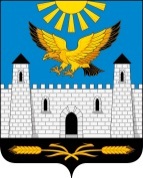                  ГIАЛГIАЙ                                                                    	          РЕСПУБЛИКА                 РЕСПУБЛИКА                                                                                 ИНГУШЕТИЯГОРОДСКОЙ СОВЕТ ДЕПУТАТОВ МУНИЦИПАЛЬНОГО ОБРАЗОВАНИЯ ГОРОДСКОЙ ОКРУГ ГОРОД  КАРАБУЛАКЭЛДАРХА ГIАЛА СОВЕТ               386231, РИ, г. Карабулак, ул. Джабагиева, 142, Здание городского Совета депутатов, тел./(ф):88734 44-48-47, e-mail: gorsovet-06@mail.ruРЕШЕНИЕ   №  4/1-4                                                               "   24   "     апреля       2020 г. О внесении изменений в решение городского Совета муниципального образования  "Городской округ город  Карабулак" от 24.12.2019 №  8/2-4  "О бюджете муниципального образования "Городской округ город Карабулак"   на 2020 год и плановый период 2021-2022 годов"    	В соответствии с бюджетным кодексом Российской Федерации, уведомлением Министерства строительства и жилищно-коммунального хозяйства Республики Ингушетия, Постановлением Правительства Республики Ингушетия от 31.03.2017 г. №133, городской Совет депутатов муниципального образования "Городской округ город Карабулак" решил:1. Внести в решение городского Совета депутатов муниципального образования "Городской округ город Карабулак" №8/2-4 от 24 декабря 2019 года "О бюджете муниципального образования "Городской округ город Карабулак» на 2020 год и плановый период 2021 -2022годов" следующие изменения:  1. Статью 1 изложить в следующей редакции:"1. Утвердить основные характеристики бюджета городского округа г. Карабулак на 2020 год:         1) прогнозируемый общий объем доходов бюджета городского округа г. Карабулак в сумме 140 326,7 тыс. рублей заменить цифрами 160 278,6 тыс. рублей;         2)  общий объем расходов бюджета городского округа г. Карабулак в сумме 142 380,0    тыс. рублей заменить цифрами 162 331,9 тыс. рублей ;         3) прогнозируемый дефицит бюджета городского округа в размере 2 053,3  тыс. рублей.         4) установить, что источником финансирования дефицита бюджета городского округа на 2020 г. являются  остатки средств на едином счете бюджета  городского  округа на начало года в размере 2 053,3  тыс. рублей.      2. Утвердить основные характеристики бюджета городского округа г. Карабулак на 2021 год:         1) прогнозируемый общий объем доходов бюджета городского округа г. Карабулак в сумме 133 374,6 тыс. рублей.         2)   общий объем расходов бюджета городского округа г. Карабулак в сумме 133 374,6  тыс. рублей;      3. Утвердить основные характеристики бюджета городского округа г. Карабулак на 2022 год:         1) прогнозируемый общий объем доходов бюджета городского округа г. Карабулак в сумме 135 256,3 тыс. рублей.         2)   общий объем расходов бюджета городского округа г. Карабулак в сумме 135 256,3  тыс. рублей.";          2. В статье 5 :в приложении №3:         добавить строку "Субсидии бюджетам городских округов на поддержку государственных программ субъектов Российской Федерации и муниципальных программ формирования современной городской среды", в объеме "19 951,9 тыс.руб.".         в строке "ИТОГО ДОХОДОВ БЮДЖЕТА Г.КАРАБУЛАК" цифры "140 326,7 тыс. руб.", заменить цифрами "160 278,6 тыс. руб.";          3. В статье 7:   а) в пункте 1 :    в приложении №4:         в строке "Другие общегосударственные вопросы" цифры "23 555,21 тыс.руб." заменить цифрами "23 305,21 тыс.руб."         в строке "Жилищно-коммунальное хозяйство" цифры "24 807,2 тыс. руб." заменить цифрами "45 009,1 тыс. руб.";         в строке "Благоустройство" цифры "24 807,2 тыс. руб." заменить цифрами "45 009,1  тыс.руб.";         б)  в пункте 2:         1) в приложение №5 таблицы 1.1 "Ведомственная структура расходов бюджета городского округа г. Карабулак на 2020 год и плановый период 2021-2022 годов":         в строке "Итого" цифры "142 380,0 тыс. руб." заменить цифрами "162 331,9 тыс. руб.";         2) в приложение №5 таблицы 1.2 "Распределение бюджетных ассигнований местного бюджета на 2020 год и плановый период 2021 и 2022 годов по целевым статьям (муниципальных программ и непрограммным направлениям деятельности":         в строке "Жилищно-коммунальное хозяйство" цифры "24 807,2 тыс. руб." заменить цифрами "45 009,1 тыс. руб.";         в строке "Благоустройство" цифры "24 807,2 тыс. руб." заменить цифрами "45 009,1  тыс.руб.";         в) в пункте 4:         в приложении №6 "Титул объектов муниципального заказа "Благоустройство, капитальное строительство, реконструкции и капитального ремонта объектов г. Карабулак на 2020 год":          в строке "Итого" цифры "27 748,3 тыс. руб." заменить цифрами "47 950,2 тыс. руб.";       2. Финансовому управлению г. Карабулак внести изменения в сводную бюджетную роспись бюджета города Карабулак на 2020 год и плановый период 2021-2022 годов, согласно настоящего Решения.        3. Настоящее Решение вступает в силу со дня его официального опубликования. Председатель городского Советадепутатов муниципального образования "Городской округ город Карабулак"                                                        М.А. МартазановГлава муниципального образования "Городской округ город Карабулак"                                                        М-Б.М. ОскановПриложение №5к решению городского Совета депутатов муниципального образования "Городской округ город Карабулак"№ 4/1-4 от 24 апреля 2020 года Приложение №5к решению городского Совета депутатов муниципального образования "Городской округ город Карабулак"№ 4/1-4 от 24 апреля 2020 года Приложение №5к решению городского Совета депутатов муниципального образования "Городской округ город Карабулак"№ 4/1-4 от 24 апреля 2020 года Приложение №5к решению городского Совета депутатов муниципального образования "Городской округ город Карабулак"№ 4/1-4 от 24 апреля 2020 года Приложение №5к решению городского Совета депутатов муниципального образования "Городской округ город Карабулак"№ 4/1-4 от 24 апреля 2020 года Приложение №5к решению городского Совета депутатов муниципального образования "Городской округ город Карабулак"№ 4/1-4 от 24 апреля 2020 года Приложение №5к решению городского Совета депутатов муниципального образования "Городской округ город Карабулак"№ 4/1-4 от 24 апреля 2020 года Приложение №5к решению городского Совета депутатов муниципального образования "Городской округ город Карабулак"№ 4/1-4 от 24 апреля 2020 года Приложение №5к решению городского Совета депутатов муниципального образования "Городской округ город Карабулак"№ 4/1-4 от 24 апреля 2020 года Приложение №5к решению городского Совета депутатов муниципального образования "Городской округ город Карабулак"№ 4/1-4 от 24 апреля 2020 года Приложение №5к решению городского Совета депутатов муниципального образования "Городской округ город Карабулак"№ 4/1-4 от 24 апреля 2020 года Приложение №5к решению городского Совета депутатов муниципального образования "Городской округ город Карабулак"№ 4/1-4 от 24 апреля 2020 года Приложение №5к решению городского Совета депутатов муниципального образования "Городской округ город Карабулак"№ 4/1-4 от 24 апреля 2020 года Приложение №5к решению городского Совета депутатов муниципального образования "Городской округ город Карабулак"№ 4/1-4 от 24 апреля 2020 года Ведомственная структура 
расходов бюджета городского округа г.Карабулак на 2020 год и плановый период 2021-2022годовВедомственная структура 
расходов бюджета городского округа г.Карабулак на 2020 год и плановый период 2021-2022годовВедомственная структура 
расходов бюджета городского округа г.Карабулак на 2020 год и плановый период 2021-2022годовВедомственная структура 
расходов бюджета городского округа г.Карабулак на 2020 год и плановый период 2021-2022годовВедомственная структура 
расходов бюджета городского округа г.Карабулак на 2020 год и плановый период 2021-2022годовВедомственная структура 
расходов бюджета городского округа г.Карабулак на 2020 год и плановый период 2021-2022годовВедомственная структура 
расходов бюджета городского округа г.Карабулак на 2020 год и плановый период 2021-2022годовВедомственная структура 
расходов бюджета городского округа г.Карабулак на 2020 год и плановый период 2021-2022годовВедомственная структура 
расходов бюджета городского округа г.Карабулак на 2020 год и плановый период 2021-2022годовВедомственная структура 
расходов бюджета городского округа г.Карабулак на 2020 год и плановый период 2021-2022годовВедомственная структура 
расходов бюджета городского округа г.Карабулак на 2020 год и плановый период 2021-2022годовВедомственная структура 
расходов бюджета городского округа г.Карабулак на 2020 год и плановый период 2021-2022годовВедомственная структура 
расходов бюджета городского округа г.Карабулак на 2020 год и плановый период 2021-2022годовВедомственная структура 
расходов бюджета городского округа г.Карабулак на 2020 год и плановый период 2021-2022годовГл.РзПзЦСРЦСРЦСРЦСРВРсумма тыс.рубсумма тыс.рубсумма тыс.рубсумма тыс.рубсумма тыс.рубГл.РзПзПППОМНРВР2020г2020г2021г.2021г. 2022г. Городской  совет муниципального образования  "Городской округ г.Карабулак"9007 669,007 669,006 800,006 800,007 000,00ОБЩЕГОСУДАРСТВЕННЫЕ ВОПРОСЫ900017 669,007 669,006 800,006 800,007 000,00Функционирование  законодательных (представительных)  органов государственной власти и представительных органов муниципальных образований (аппарат)90001037 669,007 669,006 800,006 800,007 000,00Непрограммные расходы в рамках обеспечения деятельности  законодательного представительного органа9000103107 669,007 669,00600,0600,0600,0Обеспечение деятельности председателя законодательного органа  муниципальной власти900010310200626,00626,00600,0600,0600,0Расходы на выплаты по оплате труда работников муниципальных органов90001031020010010626,00626,00600,0600,0600,0Расходы на выплаты персоналу в целях обеспечения  выполнения функций муниципальными органами, казёнными учреждениями , органами управления государственными внебюджетными фондами90001031020010010100626,00626,00600,0600,0600,0Председатель городского совета (Расходы на обеспечение функций муниципальных органов (за исключением  расходов на выплаты по  оплате труда указанных органов )900010310200100201000,000,000,00,00,0Функционирование  законодательных (представительных)  органов государственной власти и представительных органов муниципальных образований (аппарат)9000103101007 043,007 043,006 200,06 200,06 400,0Расходы на выплаты по оплате труда работников муниципальных органов900010310100100103 946,173 946,173 692,03 692,03 784,0Расходы на выплаты персоналу в целях обеспечения  выполнения функций муниципальными органами, казёнными учреждениями , органами управления государственными внебюджетными фондами900010310100100101003 946,173 946,173 692,03 692,03 784,0Расходы на обеспечение функций муниципальных органов ( за исключение расходов на выплаты по оплате труда указанных органов)900010310100100203 096,833 096,832 508,02 508,02 616,0Расходы на выплаты персоналу в целях обеспечения  выполнения функций муниципальными органами, казёнными учреждениями , органами управления государственными внебюджетными фондами900010310100100201000,000,000,00,00,0Закупка товаров, работ, услуг для муниципальных нужд900010310100100202003 056,833 056,832 467,02 467,02 574,0Иные бюджетные  ассигнования9000103101001002080040,0040,0041,041,042,0 Орган  местного самоуправления    "Администрация г.Карабулак"90128 947,7428 947,7427 316,027 316,027 716,0ОБЩЕГОСУДАРСТВЕННЫЕ ВОПРОСЫ9010128 947,7428 947,7427 316,027 316,027 716,0Функционирование высшего  должностного лица  субъекта Российской Федерации  и муниципального образования  9010102741,75741,75716,0716,0716,0Непрограммные расходы в рамках обеспечения деятельности   органов исполнительной власти901010211741,75741,75716,0716,0716,0Глава муниципального образования901010211200741,75741,75716,0716,0716,0Расходы на выплаты по оплате труда работников муниципальных органов90101021120010010741,75741,75716,0716,0716,0Расходы на выплаты персоналу в целях обеспечения  выполнения функций муниципальными органами, казёнными учреждениями , органами управления государственными внебюджетными фондами90101021120010010100625,75625,75600,0600,0600,0Глава муниципального образования (Расходы на обеспечение функций муниципальных органов( за исключением  расходов на выплаты по  оплате труда указанных органов )90101021120010020100116,00116,00116,0116,0116,0Функционирование Правительства  Российской Федерации, высших исполнительных  органов государственной власти субъектов Российской Федерации,  местных администраций901010428 205,9928 205,9926 600,026 600,027 000,0Непрограммные расходы в рамках обеспечения деятельности   органов исполнительной власти90101041128 205,9928 205,9926 600,026 600,027 000,0Центральный аппарат90101041110028 205,9928 205,9926 600,026 600,027 000,0Расходы на выплаты по оплате труда работников государственных органов9010104111001001013 912,5913 912,5913 690,413 690,413 690,4Расходы на выплаты персоналу в целях обеспечения  выполнения функций муниципальными органами, казёнными учреждениями , органами управления государственными внебюджетными фондами9010104111001001010013 912,5913 912,5913 690,413 690,413 690,4Расходы на обеспечение функций муниципальных органов( за исключением  расходов на выплаты по  оплате труда указанных органов )9010104111001002014 293,4014 293,4012 909,612 909,613 309,6Расходы на выплаты персоналу в целях обеспечения  выполнения функций муниципальными органами, казёнными учреждениями , органами управления государственными внебюджетными фондами90101041110010020100170,00170,00600,0600,0600,0Закупка товаров, работ, услуг для муниципальных нужд9010104111001002020011 785,2011 785,209 409,69 409,69 709,6Иные бюджетные  ассигнования901010411100100208002 338,202 338,202 900,02 900,03 000,0Обеспечение проведения выборов и референдумов90101070,000,000,00,00,0Программа "Управление муниципальными финансами муниципального образования "Городской округ город Карабулак" на 2020-2022 годы9010107010,000,000,00,00,0Подпрограмма "Организация бюджетного процесса" в муниципальном образовании  "Городской округ город Карабулак"90101070110,000,000,00,00,0Расходы на проведение муниципальных выборов МО " Городской округ город Карабулак"901010701103100300,000,000,00,00,0Закупка товаров, работ, услуг для государственных (муниципальных) нужд901010701103100302000,00,00,0Другие общегосударственные вопросы901011323 305,2223 305,2221 567,221 567,220 727,0Программа "Управление муниципальными финансами муниципального образования "Городской округ город Карабулак" на 2020-2022 годы90101130123 305,2223 305,2221 567,221 567,220 727,0Подпрограмма "Организация бюджетного процесса" в муниципальном образовании  "Городской округ город Карабулак"901011301123 305,2223 305,2221 567,221 567,220 727,0 Выполнение мероприятий по  реализации вопросов  общегородского значения 90101130110321 114,0621 114,0619 072,219 072,217 992,0Расходы на выполнение функций по вопросам общегородского значения9010113011031003021 114,0621 114,0619 072,219 072,217 992,0Закупка товаров, работ, услуг для муниципальных нужд9010113011031003020013 697,8013 697,8011 522,211 522,210 342,0Социальное обеспечение и иные выплаты населению901011301103100303001 200,001 200,001 300,01 300,01 400,0Иные бюджетные  ассигнования901011301103100308006 216,266 216,266 250,06 250,06 250,0Подготовка населения  к защите от террористических актов и предупреждению экстремистской деятельности901011301104246,00246,00180,0180,0200,0Реализация мероприятий  "Профилактика терроризма и экстремизма в г. Карабулак"90101130110442730246,00246,00180,0180,0200,0Закупка товаров, работ, услуг для муниципальных нужд90101130110442730200246,00246,00180,0180,0200,0Профилактика развития наркозависимости, включая сокращение потребления наркотических средств и психоактивных веществ901011301105109,00109,0095,095,095,0Комплексные мероприятия по противодействию, злоупотреблению и распространению наркотических средств и незаконному обороту на территории г. Карабулак90101130110541410109,00109,0095,095,095,0Закупка товаров, работ, услуг для муниципальных нужд90101130110541410200109,00109,0095,095,095,0Устранение причин и условий, способствующих совершению правонарушений90101130110690,0090,00350,0350,0400,0Реализация мероприятий , направленных на профилактику правонарушений на территории г. Карабулак 9010113011064274090,0090,00350,0350,0400,0Закупка товаров, работ, услуг для муниципальных нужд9010113011064274020090,0090,00350,0350,0400,0Социальное  обеспечение и иные выплаты населению901011301106427403000,0Организация и проведение профилактических антикоррупционных мероприятий в исполнительных органах государственной власти 901011301107136,00136,0090,090,090,0Мероприятия "О противодействии коррупции в муниципальном образовании"90101130110742750136,00136,0090,090,090,0Закупка товаров, работ, услуг для муниципальных нужд90101130110742750200136,00136,0090,090,090,0Создание условий для организации досуга и обеспечение условий для массового отдыха жителей9010113011081 360,161 360,161 400,01 400,01 500,0Организация и проведение культурно-массовых мероприятий городского значения901011301108410401 360,161 360,161 400,01 400,01 500,0Закупка товаров, работ, услуг для муниципальных нужд901011301108410402001 360,161 360,161 400,01 400,01 500,0Выполнение мероприятий по обеспечению противопожарной безопасности 901011301109150,00150,00180,0180,0200,0Реализация мероприятий  "Противопожарная безопасность в МО "Городской округ в г. Карабулак на 2020-2022гг."90101130110941370150,00150,00180,0180,0200,0Закупка товаров, работ, услуг для муниципальных нужд90101130110941370200150,00150,00180,0180,0200,0Организация и проведения мероприятий направленных на развитие физической культуры  и спорта на территории МО г.Карабулак на 2020-2022гг.901011301110100,00100,00200,0200,0250,0Реализация мероприятий  "По подготовке и проведению городских спортивно-массовых мероприятий  в МО "Городской округ в г. Карабулак на 2020-2022"90101130111040920100,00100,00200,0200,0250,0Закупка товаров, работ, услуг для муниципальных нужд90101130111040920200100,00100,00200,0200,0250,0Реализация  мероприятий    по уточнению границ земельных участков и объектов недвижимости на территории МО  «Городской округ г. Карабулак» на 2020 год9010113011110,000,00Проведение  комплексных  кадастровых работ на территории МО "Городской округ г. Карабулак" на 2020 год901011301111L51100,000,00Закупка товаров, работ, услуг для муниципальных нужд901011301111L5110200Национальная  оборона90102747,10747,10762,4762,4812,0Мобилизационная  и вневойсковая  подготовка9010203747,10747,10762,4762,4812,0Программа "Управление муниципальными финансами муниципального образования "Городской округ город Карабулак" на 2020-2022 годы901020301747,10747,10762,4762,4812,0Подпрограмма "Создание условий для эффективного выполнения полномочий органов местного самоуправления"  муниципального образования г. Карабулак9010203012747,10747,10762,4762,4812,0Мероприятия по обеспечению мобилизационной готовности901020301201747,10747,10762,4762,4812,0Осуществление первичного воинского учета на территориях, где отсутствуют военные комиссариаты90102030120151180747,10747,10762,4762,4812,0Расходы на выплаты персоналу в целях обеспечения  выполнения функций муниципальными органами, казёнными учреждениями , органами управления государственными внебюджетными фондами90102030120151180100607,57607,57600,0600,0650,0Закупка товаров, работ и услуг для государственных (муниципальных) нужд90102030120151180200139,53139,53162,4162,4162,0Национальная  безопасность и правоохранительная деятельность901032 283,852 283,852 120,002 120,002 175,00Защита населения  и территории от чрезвычайных ситуаций природного и техногенного характера, гражданская оборона90103092 283,852 283,852 120,02 120,02 175,0Программа "Управление муниципальными финансами муниципального образования "Городской округ город Карабулак" на 2020-2022 годы"9010309012 283,852 283,852 120,02 120,02 175,0Подпрограмма "Создание ЕДДС для обеспечения защиты населения и территории от чрезвычайных ситуаций и обеспечения пожарной безопасности" в муниципальном образовании  "Городской округ город Карабулак"90103090132 283,852 283,852 120,02 120,02 175,0Выполнение мероприятий по обеспечению противопожарной безопасности 9010309013092 283,852 283,852 120,02 120,02 175,0Реализация мероприятий  "Противопожарная безопасность в МО "Городской округ в г. Карабулак на 2020-2022гг."901030901309413702 283,852 283,852 120,02 120,02 175,0Расходы на выплаты персоналу в целях обеспечения  выполнения функций муниципальными органами, казёнными учреждениями , органами управления государственными внебюджетными фондами901030901309413701002 117,252 117,251 950,01 950,02 000,0Закупка товаров, работ и услуг для государственных (муниципальных) нужд90103090130941370200166,60166,60170,0170,0175,0Национальная экономика901042 941,102 941,102 500,02 500,02 560,0Дорожное хозяйство90104092 941,102 941,102 500,02 500,02 560,0Программа "Благоустройство муниципального образования  "Городской округ город Карабулак" на 2020-2022 годы.9010409042 941,102 941,102 500,02 500,02 560,0Подпрограмма "Мероприятия по содержанию и благоустройству" муниципального образования "Городской округ город Карабулак" на 2020-2022 годы.90104090412 941,102 941,102 500,02 500,02 560,0 Реализация мероприятий, направленных на организацию благоустройства территорий   городского  округов г.Карабулак9010409041012 941,102 941,102 500,02 500,02 560,0Уличное освещение 901040904101600100,000,00Закупка товаров, работ и услуг для государственных (муниципальных) нужд901040904101600102000,000,00Строительство и  содержание автомобильных дорог и инженерных сооружений в границах городских округов и поселений в рамках благоустройства901040904101600202 941,102 941,102 500,02 500,02 560,0Закупка товаров, работ и услуг для государственных (муниципальных) нужд901040904101600202002 941,102 941,102 500,02 500,02 560,0Жилищно-коммунальное хозяйство 9010545 009,0845 009,0821 000,021 000,022 000,0Благоустройство 901050345 009,0845 009,0821 000,021 000,022 000,0Программа "Благоустройство муниципального образования  "Городской округ город Карабулак" на 2020-2022 годы.90105030425 057,1925 057,1921 000,021 000,022 000,0Подпрограмма "Мероприятия по содержанию и благоустройству" муниципального образования "Городской округ город Карабулак" на 2020-2022 годы.901050304125 057,1925 057,1921 000,021 000,022 000,0  Реализация мероприятий, направленных на организацию благоустройства территорий   городского  округов г.Карабулак90105030410125 057,1925 057,1921 000,021 000,022 000,0Уличное освещение 901050304101600107 261,007 261,005 800,05 800,06 000,0Закупка товаров, работ и услуг для государственных (муниципальных) нужд901050304101600102007 261,007 261,005 800,05 800,06 000,0Озеленение90105030410160030700,00700,00800,0800,0900,0Закупка товаров, работ и услуг для государственных (муниципальных) нужд90105030410160030200700,00700,00800,0800,0900,0Организация и содержание мест захоронения90105030410160040200,00200,00250,0250,0300,0Закупка товаров, работ и услуг для государственных (муниципальных) нужд90105030410160040200200,00200,00250,0250,0300,0Прочие мероприятия по благоустройству городских округов и поселений9010503041016005016 896,1916 896,1914 150,014 150,014 800,0Закупка товаров, работ и услуг для государственных (муниципальных) нужд9010503041016005020016 896,1916 896,1914 150,014 150,014 800,0Программа  "Формирование современной городской среды в городском округе г.Карабулак на  2018-2024 годы"90105030619 951,8919 951,890,00,00,0Подпрограмма  "Благоустройство дворовых территорий и территорий общего пользования муниципального образования " Городской округ г.Карабулак " на 2018-2024 гг."901050306119 951,8919 951,890,00,00,0Реализация программ формирования современной городской среды9010503061F25555019 951,8919 951,890,00,00,0Закупка товаров, работ и услуг для государственных (муниципальных) нужд9010503061F25555020019 951,8919 951,89Подпрограмма  "Благоустройство мест массового отдыха населения (городских парков) муниципального образования " Городской округ г.Карабулак " на 2018-2020 гг."90105030620,000,00Поддержка обустройства мест массового отдыха населения  (городских парков)901050306201R56000,000,00Закупка товаров, работ и услуг для государственных (муниципальных) нужд901050306201R56002000,000,00Физическая культура и спорт907110017 425,6017 425,6017 350,017 350,017 800,0МКУ "Спортивная школа г.Карабулак  им. Х.Р.Дзейтова"907110117 425,6017 425,6017 350,017 350,017 800,0Программа "Развития физической  культуры и спорта" муниципального образования "Городской округ город Карабулак" на 2020 -2022 годы 90711010717 425,6017 425,6017 350,017 350,017 800,0Подпрограмма  "Реализация мер по развитию физической культуры и спорта"  в муниципальном образовании "Городской округ город Карабулак"907110107117 425,6017 425,6017 350,017 350,017 800,0Создание условий для занятий физкультуры и спорта на территории муниципального образования "Городской округ город Карабулак90711010710117 425,6017 425,6017 350,0017 350,0017 800,00Обеспечение деятельности (оказания услуг) учреждений муниципального образования  по физической культуре и спорту9071101071011138017 425,6017 425,6017 350,017 350,017 800,0Расходы на выплаты персоналу в целях обеспечения  выполнения функций муниципальными органами, казёнными учреждениями, органами управления государственными внебюджетными фондами9071101071011138010013 975,6313 975,6313 990,013 990,014 300,0Закупка товаров, работ и услуг для государственных (муниципальных) нужд907110107101113802003 065,353 065,352 891,42 891,43 031,4Уплата налогов, сборов и иных платежей 90711010710111380800384,63384,63468,6468,6468,6Социальная политика901109 716,609 716,609 736,09 736,09 756,3Охрана семьи и детства90110049 716,609 716,609 736,09 736,09 756,3Программа "Развитие образования" муниципального образования "Городской округ город Карабулак" на 2020 - 2022 годы9011004039 716,609 716,609 736,09 736,09 756,3Подпрограмма "Права ребенка на семью"90110040399 716,609 716,609 736,09 736,09 756,3Обеспечение предоставления мер  социальной поддержки     детям-сиротам, детям, оставшихся без попечения родителей"9011004039019 601,309 601,309 620,59 620,59 640,5Выплаты единовременного пособия при всех формах устройства детей, лишенных родительского попечения в семью90110040390152600341,90341,90361,3361,3381,6Социальное обеспечение и иные выплаты населению90110040390152600300337,80337,80357,0357,0377,0Закупка товаров, работ и услуг для государственных (муниципальных) нужд901100403901526002004,104,104,34,34,6Выплата единовременных пособий при поступлении детей-сирот, находящихся  под опекой (попечительством), в высшие и средние профессиональные учебные заведения на территории Республики Ингушетия9011004039016305048,0048,0048,048,048,0Социальное обеспечение и иные выплаты населению9011004039016305030047,4047,4047,447,447,4Закупка товаров, работ и услуг для государственных (муниципальных) нужд901100403901630502000,600,600,60,60,6Выплата пособия на содержание ребенка в семье опекуна и приёмной семье, а также вознаграждение, причитающееся приемному родителю901100403901630609 326,709 326,709 326,79 326,79 326,7Социальное обеспечение и иные выплаты населению901100403901630603009 216,109 216,109 216,109 216,109 216,10Закупка товаров, работ и услуг для государственных (муниципальных) нужд90110040390163060200110,60110,60110,60110,60110,60Средства массовой информации901122 451,432 451,432 500,02 500,02 575,0Периодическая печать и издательства90112022 451,432 451,432 500,02 500,02 575,0Непрограммные расходы  периодических изданий, учрежденные органами законодательно-исполнительной власти9011202122 451,432 451,432 500,02 500,02 575,0Государственная поддержка средств массовой информации9011202121002 451,432 451,432 500,02 500,02 575,0Обеспечение деятельности учреждений  (оказание услуг) , обеспечивающих услуги в сфере периодической печати и издательства901120212100115302 451,432 451,432 500,02 500,02 575,0Предоставление субсидий  бюджетным, автономным  учреждениям и иным некоммерческим организациям901120212100115306002 451,432 451,432 500,02 500,02 575,0Карабулакское городское финансовое управление9025 083,705 083,705 083,05 083,05 100,0Обеспечение деятельности финансовых, налоговых и таможенных органов и органов финансового (финансово-бюджетного) надзора90201065 083,705 083,705 083,05 083,05 100,0"Управление муниципальными финансами муниципального образования "Городской округ город Карабулак" на 2020-2022 годы9020106015 083,705 083,705 083,05 083,05 100,0"Организация бюджетного процесса в муниципальном образовании "Городской округ город Карабулак"90201060115 083,705 083,705 083,05 083,05 100,0Обеспечение деятельности финансового органа9020106011015 083,705 083,705 083,05 083,05 100,0Расходы на выплаты по оплате труда работников финансового органа 902010601101100103 255,003 255,003 255,03 255,03 300,0Расходы на выплаты персоналу в целях обеспечения  выполнения функций муниципальными органами, казёнными учреждениями , органами управления государственными внебюджетными фондами902010601101100101003 255,003 255,003 255,03 255,03 300,0Расходы на обеспечение функций финансового органа город Карабулак902010601101100201 828,701 828,701 828,01 828,01 800,0Расходы на выплаты персоналу в целях обеспечения  выполнения функций муниципальными органами, казёнными учреждениями, органами управления государственными внебюджетными фондами9020106011011002010075,9075,9075,975,980,0Закупка товаров, работ и услуг для государственных (муниципальных) нужд902010601101100202001 721,801 721,801 717,11 717,11 682,0Иные бюджетные  ассигнования9020106011011002080031,0031,0035,035,038,0Резервные фонды9020111700,0700,0700,0700,0700,0Программа "Управление муниципальными финансами муниципального образования "Городской округ город Карабулак" на 2020-2022 годы902011101700,0700,0700,0700,0700,0Подпрограмма "Организация бюджетного процесса в муниципальном образовании "Городской округ город Карабулак" 9020111011700,0700,0700,0700,0700,0Расходы резервного фонда902011101102700,0700,0700,0700,0700,0Формирование резервного фонда администрации г. Карабулак 90201110110243520700,0700,0700,0700,0700,0Резервные средства90201110110243520870700,0700,0700,0700,0700,0Дополнительное образование00007036 439,966 439,966 600,06 600,06 765,0МКОУДОД "Центр детского технического творчества г. Карабулак"90507036 439,966 439,966 600,06 600,06 765,0Программа "Развитие образования" муниципального  образования "Городской округ город Карабулак"9050703036 439,966 439,966 600,06 600,06 765,0Подпрограмма "Развитие дополнительного образования" в муниципальном образовании "Городской округ город Карабулак".90507030356 439,966 439,966 600,06 600,06 765,0Организация представления  дополнительного образования  на территории муниципального образования "Городской округ город Карабулак"9050703035016 439,966 439,966 600,06 600,06 765,0Обеспечение деятельности (оказания услуг) учреждений по внешкольной работе с детьми905070303501111506 439,966 439,966 600,06 600,06 765,0Расходы на выплаты персоналу в целях обеспечения  выполнения функций муниципальными органами, казёнными учреждениями , органами управления государственными внебюджетными фондами905070303501111501005 962,005 962,006 110,06 110,06 225,0Закупка товаров, работ и услуг для государственных (муниципальных) нужд90507030350111150200437,04437,04450,0450,0500,0Уплата налогов, сборов и иных платежей 9050703035011115080040,9240,9240,040,040,0МКОУ ДОД "Карабулакская детская школа искусств"90607030,000,000,00,00,0Программа "Развитие образования" муниципального  образования "Городской округ город Карабулак"9060703030,000,000,00,00,0Подпрограмма "Развитие дополнительного образования" в муниципальном образовании "Городской округ город Карабулак".90607030350,000,000,00,00,0Организация представления  дополнительного образования  на территории муниципального образования "Городской округ город Карабулак".9060703035010,000,000,00,00,0Обеспечение деятельности (оказания услуг) учреждений по внешкольной работе с детьми906070303501111500,000,000,00,00,0Расходы на выплаты персоналу в целях обеспечения  выполнения функций муниципальными органами, казёнными учреждениями , органами управления государственными внебюджетными фондами90607030350111150100Закупка товаров, работ и услуг для государственных (муниципальных) нужд90607030350111150200Уплата налогов, сборов и иных платежей 90607030350111150800Культура, кинематография08009 611,529 611,529 340,009 340,009 570,00МКУ "Карабулакский  городской дом культуры"90808016 579,526 579,526 285,006 285,006 285,00Программа "Развития культуры" муниципального образования "Городской округ город Карабулак" на 2020-2022 годы 9080801026 579,526 579,526 285,06 285,06 285,0Подпрограмма  "Организация культурно-досуговой деятельности"  в муниципальном образовании "Городской округ город Карабулак"90808010216 579,526 579,526 285,06 285,06 285,0Реализация мер по развитию сферы культуры и искусства ,создание условий для организации досуга  населения"  организация досуга9080801021016 579,526 579,526 285,06 285,06 285,0Обеспечение деятельности учреждений (оказание услуг) в сфере культуры и кинематографии9080801021112506 579,526 579,526 285,06 285,06 285,0Расходы на выплаты персоналу в целях обеспечения  выполнения функций муниципальными органами, казёнными учреждениями , органами управления государственными внебюджетными фондами908080102101112501005 513,725 513,725 451,15 451,15 676,0Закупка товаров, работ и услуг для государственных (муниципальных) нужд908080102101112502001 026,801 026,80794,9794,9570,0Уплата налогов, сборов и иных платежей 9080801021011125080039,0039,0039,039,039,0МКУК  "Карабулакская городская библиотека"9093 032,003 032,003 055,003 055,003 285,00Подпрограмма "Развитие библиотечного обслуживания населения  и проведение мероприятий литературно-художественного направления"  90908010233 032,003 032,003 055,03 055,03 285,0Обеспечение библиотечного обслуживания населения и расширения  библиотечно-информационных, просветительских, творческих и культурных услуг9090801023013 032,003 032,003 055,003 055,003 285,00Обеспечение деятельности (оказание услуг) библиотек909080102301112703 032,003 032,003 055,03 055,03 285,0Расходы на выплаты персоналу в целях обеспечения  выполнения функций муниципальными органами, казёнными учреждениями, органами управления государственными внебюджетными фондами909080102301112701002 411,002 411,002 420,02 420,02 600,0Закупка товаров, работ и услуг для государственных (муниципальных) нужд90908010230111270200591,00591,00600,0600,0650,0Уплата налогов, сборов и иных платежей 9090801023011127080030,0030,0035,035,035,0Комплектование книжных фондов  909080102301514400,000,000,00,00,0Закупка товаров, работ и услуг для государственных (муниципальных) нужд909080102301514402000,000,000,00,00,0                                  ИТОГО162 331,90162 331,90133 374,60133 374,60135 256,30                                                                                                                                                                                                                                               Таблица 1.2 приложения №5                                                                                                                                                                                                                                               Таблица 1.2 приложения №5                                                                                                                                                                                                                                               Таблица 1.2 приложения №5                                                                                                                                                                                                                                               Таблица 1.2 приложения №5                                                                                                                                                                                                                                               Таблица 1.2 приложения №5                                                                                                                                                                                                                                               Таблица 1.2 приложения №5Распределение бюджетных ассигнований бюджета города Карабулак на 2020 г. 
и плановый период 2021-2022 годы по целевым статьям
(муниципальных программам  и непрограммных направлений деятельности)Распределение бюджетных ассигнований бюджета города Карабулак на 2020 г. 
и плановый период 2021-2022 годы по целевым статьям
(муниципальных программам  и непрограммных направлений деятельности)Распределение бюджетных ассигнований бюджета города Карабулак на 2020 г. 
и плановый период 2021-2022 годы по целевым статьям
(муниципальных программам  и непрограммных направлений деятельности)Распределение бюджетных ассигнований бюджета города Карабулак на 2020 г. 
и плановый период 2021-2022 годы по целевым статьям
(муниципальных программам  и непрограммных направлений деятельности)Распределение бюджетных ассигнований бюджета города Карабулак на 2020 г. 
и плановый период 2021-2022 годы по целевым статьям
(муниципальных программам  и непрограммных направлений деятельности)Распределение бюджетных ассигнований бюджета города Карабулак на 2020 г. 
и плановый период 2021-2022 годы по целевым статьям
(муниципальных программам  и непрограммных направлений деятельности)Целевая статья расходовЦелевая статья расходовРасходы по годам
тыс. руб.Расходы по годам
тыс. руб.Расходы по годам
тыс. руб.Наименование муниципальной  программы, муниципальной      подпрограммыпрограммаподпрограмма202020212022123456«Развитие  физической культуры и спорта »   муниципального образования «Городской округ город Карабулак» на 2020-2022годы0717 425,6017 350,0017 800,00«Реализация мер по развитию физической культуре и спорта» в муниципальном образовании « Городской округ г. Карабулак»07117 425,6017 350,0017 800,00«Благоустройство»   муниципального образования «Городской округ город Карабулак» на 2020-2022годы0427 998,2923 500,0024 560,00«Мероприятия по содержанию и благоустройству    муниципального образования «Городской округ город Карабулак» на 2020-2022годы04127 998,2923 500,0024 560,00Программа «Развитие культуры»   муниципального образования «Городской округ город Карабулак» на 2020-2022годы029 611,529 340,009 570,00Подпрограмма «Организация культурно-досуговой деятельности» в муниципальном образовании «Городской округ город Карабулак»0216 579,026 285,006 285,00Подпрограмма  «Развитие библиотечного обслуживания населения и проведение мероприятий литературно-художественного направления»0233 032,503 055,003 285,00Программа «Управление муниципальными финансами   муниципального образования «Городской округ город Карабулак» на 2020-2022годы0132 119,8630 232,6029 514,00Подпрограмма «Организация бюджетного процесса в муниципальном образовании «Городской округ город Карабулак»01129 088,9127 350,2026 527,00Подпрограмма «Создание  условий  для эффективного выполнения  полномочий органов местного самоуправления» муниципального образования г. Карабулак012747,10762,40812,00Подпрограмма "Создание ЕДДС для обеспечения защиты населения и территории от чрезвычайных ситуаций и обеспечения пожарной безопасности" в муниципальном образовании  "Городской округ город Карабулак"0132 283,852 120,002 175,00«Развитие образования»   муниципального образования «Городской округ город Карабулак»0316 156,5616 336,0016 521,30«Развитие дополнительного образования в муниципальном образовании «Городской округ город Карабулак»0356 439,966 600,006 765,00Подпрограмма «Права ребенка на семью»0399 716,609 736,009 756,30Непрограммные расходы в рамках обеспечения деятельности  законодательного представительного органа107 669,006 800,007 000,00Функционирование  законодательных (представительных)  органов государственной власти и представительных органов муниципальных образований (аппарат)1016 990,526 200,006 400,00Обеспечение деятельности председателя законодательного органа  муниципальной власти102678,48600,00600,00Непрограммные расходы в рамках обеспечения деятельности   органов исполнительной власти1128 947,7427 316,0027 716,00Непрограммные расходы в рамках обеспечения деятельности   органов исполнительной власти (Центральный аппарат)11128 205,9926 600,0027 000,00Непрограммные расходы в рамках обеспечения деятельности   органов исполнительной власти (Глава муниципального образования)112741,75716,00716,00Непрограммные расходы  периодических изданий, учрежденные органами законодательно-исполнительной власти122 451,432 500,002 575,00Государственная поддержка средств массовой информации1212 451,432 500,002 575,00Программа «Формирование современной городской среды в   муниципальном образовании «Городской округ город Карабулак» на 2018-2024годы0619 951,890,000,00Подпрограмма «Благоустройство дворовых территорий и территорий общего пользования  муниципального  образования «Городской округ город Карабулак»  на 2018-2024 гг.06119 951,89Всего расходов162 331,89133 374,60135 256,30Приложение № 6к решению городского Совета депутатов муниципального образования "Городской округ город Карабулак"№ 4/1-4 от 24 апреля 2020 годаПриложение № 6к решению городского Совета депутатов муниципального образования "Городской округ город Карабулак"№ 4/1-4 от 24 апреля 2020 годаПриложение № 6к решению городского Совета депутатов муниципального образования "Городской округ город Карабулак"№ 4/1-4 от 24 апреля 2020 годаПриложение № 6к решению городского Совета депутатов муниципального образования "Городской округ город Карабулак"№ 4/1-4 от 24 апреля 2020 годаПриложение № 6к решению городского Совета депутатов муниципального образования "Городской округ город Карабулак"№ 4/1-4 от 24 апреля 2020 годаПриложение № 6к решению городского Совета депутатов муниципального образования "Городской округ город Карабулак"№ 4/1-4 от 24 апреля 2020 годаПриложение № 6к решению городского Совета депутатов муниципального образования "Городской округ город Карабулак"№ 4/1-4 от 24 апреля 2020 годаПриложение № 6к решению городского Совета депутатов муниципального образования "Городской округ город Карабулак"№ 4/1-4 от 24 апреля 2020 годаПриложение № 6к решению городского Совета депутатов муниципального образования "Городской округ город Карабулак"№ 4/1-4 от 24 апреля 2020 годаПриложение № 6к решению городского Совета депутатов муниципального образования "Городской округ город Карабулак"№ 4/1-4 от 24 апреля 2020 годаПриложение № 6к решению городского Совета депутатов муниципального образования "Городской округ город Карабулак"№ 4/1-4 от 24 апреля 2020 годаПриложение № 6к решению городского Совета депутатов муниципального образования "Городской округ город Карабулак"№ 4/1-4 от 24 апреля 2020 годаТитульный списокТитульный списокТитульный списокТитульный списокТитульный списокТитульный списокТитульный списокТитульный списокТитульный списокТитульный списокТитульный списокТитульный списокБлагоустройство, капитального строительства, реконструкции и Благоустройство, капитального строительства, реконструкции и Благоустройство, капитального строительства, реконструкции и Благоустройство, капитального строительства, реконструкции и Благоустройство, капитального строительства, реконструкции и Благоустройство, капитального строительства, реконструкции и Благоустройство, капитального строительства, реконструкции и Благоустройство, капитального строительства, реконструкции и Благоустройство, капитального строительства, реконструкции и Благоустройство, капитального строительства, реконструкции и Благоустройство, капитального строительства, реконструкции и Благоустройство, капитального строительства, реконструкции и капитального ремонта объектов г. Карабулак на 2020 г.  капитального ремонта объектов г. Карабулак на 2020 г.  капитального ремонта объектов г. Карабулак на 2020 г.  капитального ремонта объектов г. Карабулак на 2020 г.  капитального ремонта объектов г. Карабулак на 2020 г.  капитального ремонта объектов г. Карабулак на 2020 г.  капитального ремонта объектов г. Карабулак на 2020 г.  капитального ремонта объектов г. Карабулак на 2020 г.  капитального ремонта объектов г. Карабулак на 2020 г.  капитального ремонта объектов г. Карабулак на 2020 г.  капитального ремонта объектов г. Карабулак на 2020 г.  капитального ремонта объектов г. Карабулак на 2020 г.  Наименование работ Ед.кол.РЗРЗПРПРЦСРВРВРКБКЛимитСодержание дорогСодержание дорогСодержание дорогСодержание дорогСодержание дорогСодержание дорогСодержание дорогСодержание дорогСодержание дорогСодержание дорогСодержание дорог2 941 100,00Текущий ремонтТекущий ремонтТекущий ремонтТекущий ремонтТекущий ремонтТекущий ремонтТекущий ремонтТекущий ремонтТекущий ремонтТекущий ремонт2252 741 100,00Ямочный ремонт дорог по г.Карабулак040904 1 01 6002004 1 01 600202441 000 000,00Ремонт дороги и отсыпка ПГС, ул. Луговая040904 1 01 6002004 1 01 6002024439 700,00Ремонт дороги и отсыпка ПГС, ул. Первомайская (130 п.м.)040904 1 01 6002004 1 01 60020244100 000,00Ремонт дороги,  ул. Волгоградская (350 п.м.)040904 1 01 6002004 1 01 60020244300 000,00Ремонт дороги,  ул. Башкирская (200 п.м.)040904 1 01 6002004 1 01 60020244200 000,00Ремонт дороги,  ул. Воронежская (200 п.м.)040904 1 01 6002004 1 01 60020244100 000,00Ремонт дороги,  ул. Адыгейская (600 п.м.)040904 1 01 6002004 1 01 60020244300 000,00Ремонт дороги,  ул. Степная (600 п.м.)040904 1 01 6002004 1 01 60020244200 000,00Ремонт дороги по ул. Бекова (600 п.м.)040904 1 01 6002004 1 01 60020244501 400,00Оказание услугОказание услугОказание услугОказание услугОказание услугОказание услугОказание услугОказание услугОказание услугОказание услуг2260,00040904 1 01 6002004 1 01 60020244040904 1 01 6002004 1 01 60020244040904 1 01 6002004 1 01 60020244040904 1 01 6002004 1 01 60020244Увеличение стоимости основных средств310200 000,00Замена дорожных знаков040904 1 01 6002004 1 01 60020244200 000,00040904 1 01 6002004 1 01 60020244040904 1 01 6002004 1 01 60020244040904 1 01 6002004 1 01 60020244Оказание услугОказание услугОказание услугОказание услугОказание услугОказание услугОказание услугОказание услугОказание услугОказание услуг22620 726 894,00Изготовление ПСД050304 1 01 6005004 1 01 60050244226225 000,00Проведение госэкспертизы050304 1 01 6005004 1 01 60050244226100 000,00Содержание и текущий ремонт050304 1 01 6003004 1 01 60030244226Озеленение (посадка цветов)050304 1 01 6003004 1 01 60030244225250 000,00 Прочие работы и услуги ( технологическое  присоединение к электрическим сетям)050304 1 01 6001004 1 01 60010244226200 000,00Благоустройство дворовых территорий и  территорий  общего пользования муниципального образования "Городской округ г.Карабулак" на 2018-2020годы"050306 1 F2 5555006 1 F2 5555024422619 951 894,00Текущий ремонтТекущий ремонтТекущий ремонтТекущий ремонтТекущий ремонтТекущий ремонтТекущий ремонтТекущий ремонтТекущий ремонтТекущий ремонт22519 742 190,00Уборка, вывоз мусора 050304 1 01 6005004 1 01 6005024422513 271 190,00Организация и содержание мест захоронения050304 1 01 6004004 1 01 60040244225200 000,00Изготовление указателей улиц 050304 1 01 6005004 1 01 60050244225500 000,00Ремонт водопроводных сетей050304 1 01 6005004 1 01 600502442252 000 000,00Кт.2017 г. расчистка русла реки Сунжа (расчистка от моста справа от ул. Промысловая)050304 1 01 6005004 1 01 60050244225250 000,00Расчистка русла реки Сунжа050304 1 01 6005004 1 01 60050244225250 000,00Озеленение города (Химическая обработка  деревьев  по городу  АББ)050304 1 01 6003004 1 01 60030244225100 000,00Озеленение города (Химическая обработка  деревьев  по городу  АББ)050304 1 01 6003004 1 01 60030244225100 000,00обрезка деревьев050304 1 01 6003004 1 01 60030244225250 000,00Проведение ЛЭП ул. Бородатского (450 п.м.)050304 1 01 6001004 1 01 60010244225200 000,00Проведение ЛЭП ул. Ачалукская (450 п.м.)050304 1 01 6001004 1 01 60010244225500 000,00Проведение ЛЭП ул. Малгобекская (200 п.м.)050304 1 01 6001004 1 01 60010244225200 000,00Проведение ЛЭП ул. Осенняя (200 п.м.)050304 1 01 6001004 1 01 60010244225221 000,00Ремонт уличного  освещения по городу Карабулак050304 1 01 6001004 1 01 600102442251 700 000,00 Оплата коммунальных услуг2233 500 000,00Уличное освещение 050304 1 01 6001004 1 01 600102442233 500 000,00Уличное освещение 050304 1 01 6001004 1 01 600102442233 500 000,00 Увеличение стоимости основных средств3101 040 000,00Прокладка водопровода по ул. Дьякова согласно Поручению Главы РИ №167-П от 24.12.2019 г.050304 1 01 6005004 1 01 60050244310300 000,00Установка трансформаторной станции, ул Бородатского 050304 1 01 6001004 1 01 60010244310370 000,00Установка трансформаторной станции, ул. Революционная050304 1 01 6001004 1 01 60010244310370 000,00Всего: Всего: Всего: Всего: Всего: Всего: Всего: Всего: Всего: Всего: Всего: 47 950 184,00